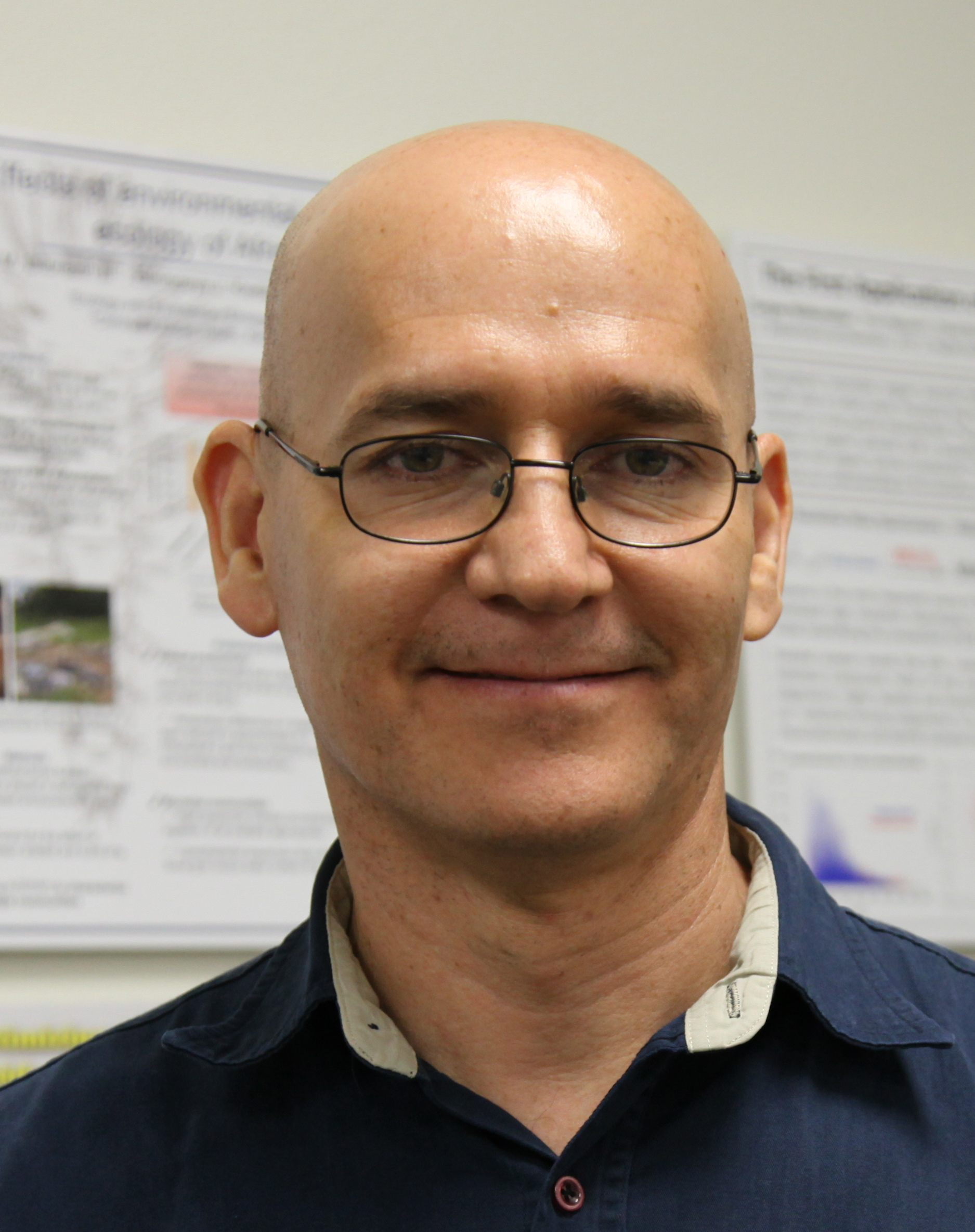 Francisco Fernandez School of Social EcologyDepartment: Planning, Policy & Design Adviser: Professor Victoria BeardConcentration: Urban & Community Developmentf.fernandez@uci.edu    (949)331-6119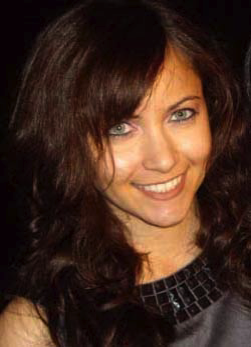 Leda Katebian Henry Samueli School of EngineeringDepartment: Civil & Environmental EngineeringAdviser: Professor Sunny JiangConcentration: Environmental Engineeringlkatebia@uci.edu     (949)374-6760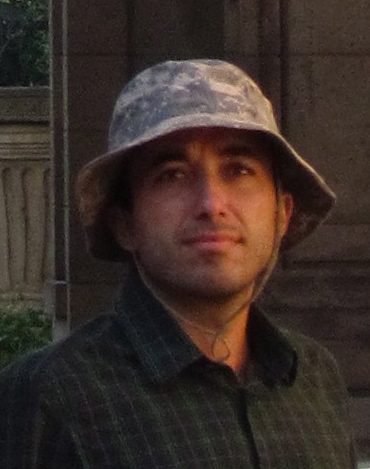 Ali Mehran Henry Samueli School of EngineeringDepartment: Civil & Environmental EngineeringAdviser: Professor Amir AghakouchakConcentration: Water Resources & Hydrologyaliakbam@uci.edu     (949)929-4660     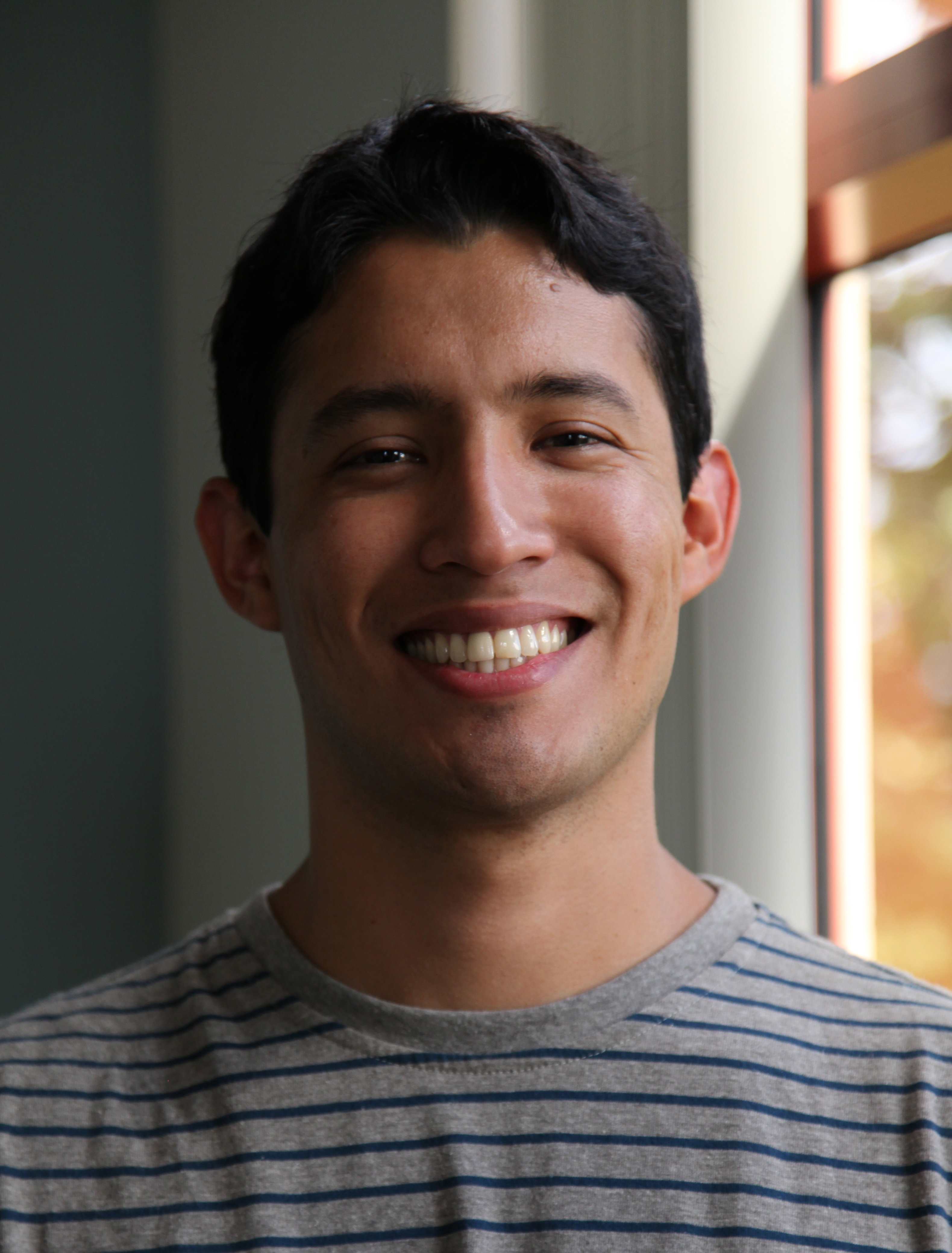 Renzo Samame School of Physical SciencesDepartment: ChemistryAdviser: Professor Scott RychnovskyConcentration: Synthetic/Organic Chemistryrsamame@uci.edu    (347)558-2692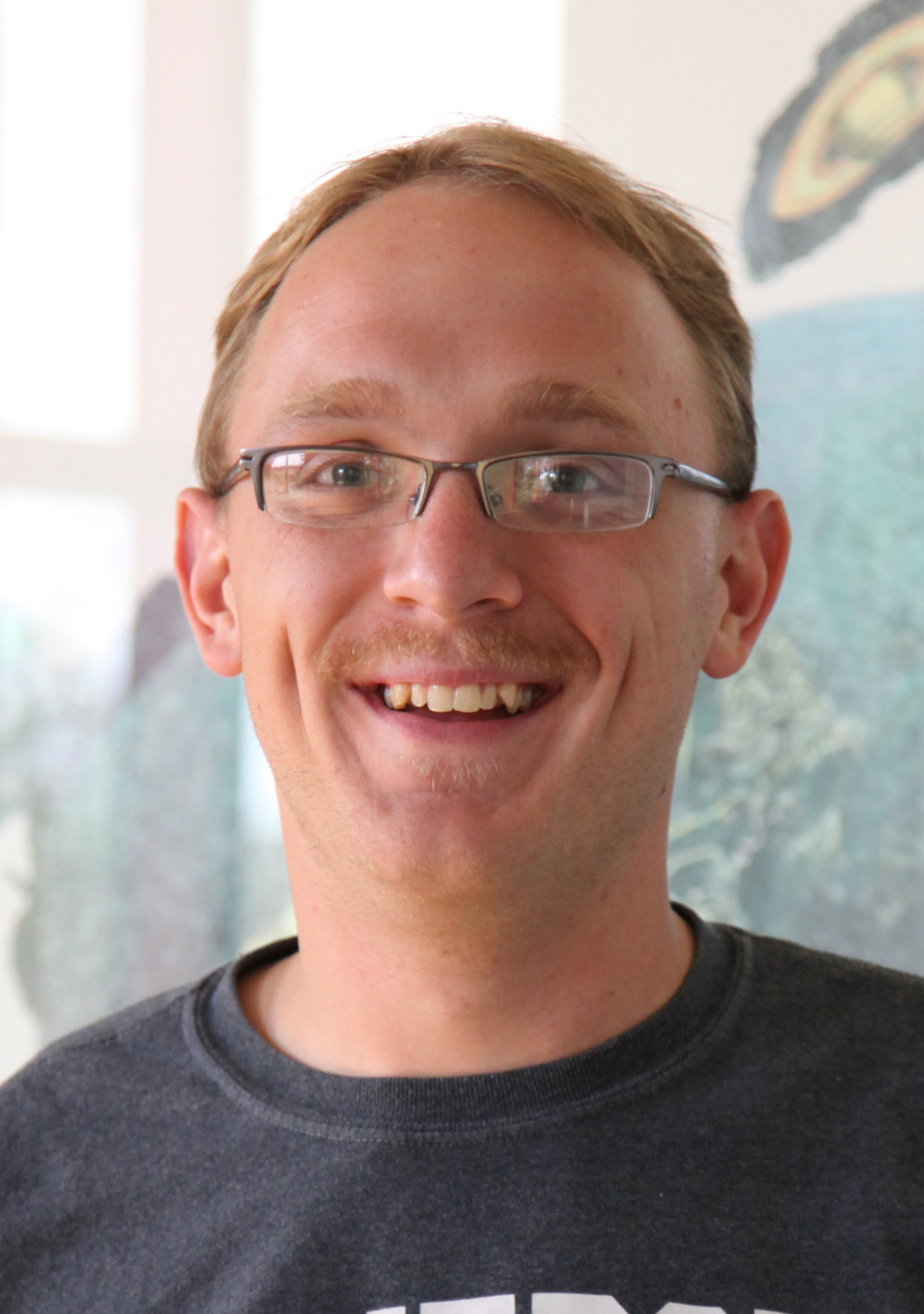 Paul StroikSchool of Social SciencesDepartment: EconomicsAdviser: Professor Linda CohenConcentration: Environmental/Public Economicspstroik@uci.edu     (715)252-1703